Сотрудничество с конкурсом интеллекта, творчества и спорта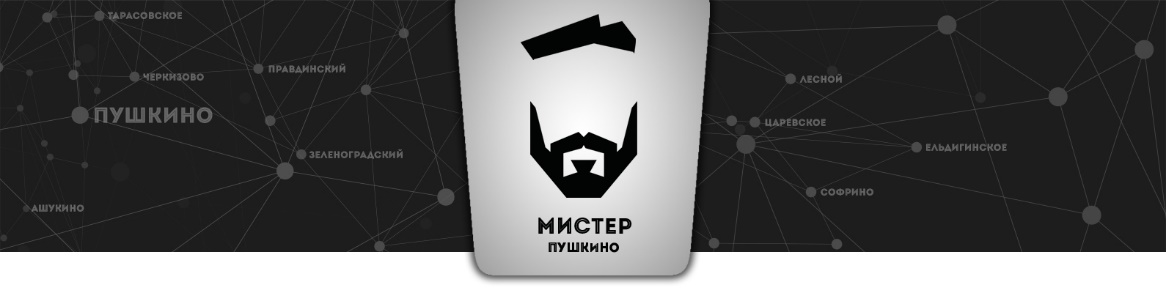 «Мистер Пушкино – 2018»Коммерческое предложение.Добрый день! Меня зовут Диванян Кристина, и я являюсь представителем организаторского состава конкурса интеллекта, творчества и спорта «Мистер Пушкино-2018».В данном проекте заинтересована талантливая и активная молодёжь Пушкинского района, а также более взрослая аудитория, поддерживающая молодое поколение в их начинаниях. Охват потенциальных участников мероприятия – более 5000 , а непосредственных участников - 12 человек.«Мистер Пушкино-2018» проходит в 4 этапа:прием заявок на участие;кастинг на конкурс;прохождение основных этапов конкурса;финалМы предлагаем Вам стать партнёром мероприятия в формате, удобном для Вашей организации.  	Финал конкурса и церемония награждения пройдет 24 февраля 2018 года. Площадкой для проведения является Дом Культуры «Пушкино», расположенный по адресу ул. Некрасова, 3.Мы готовы предложить/предоставить Вам следующие возможности:распространение раздаточного материала (флаеров, листовок и т.п.); упоминание ведущим Вашей компании в качестве официального партнёра конкурса;размещение Вашего логотипа на флаерах, билетах, баннерах и др. рекламной продукции нашего мероприятия;возможность создания номинации от Вашей компании на финале конкурса и приглашения Вашего ответственного лица в качестве почётного гостя на наш проект; интернет-рекламу в официальной группе мероприятия в социальных сетях (охват аудитории – более 5 000 человек);размещение ролл-апа, баннера Вашей компании во время мероприятия;проведение промо-акций, игротек, розыгрыш призов среди публики от вашей организации;проведение опросов и маркетинговых исследований (как на проекте, так и в социальных сетях).В свою очередь, Вы могли бы предоставить нам сертификаты в качестве награды, по своим возможностям и желанию, для следующих категорий победителей и участников данного конкурса, а именно 4-х финалистов, 8-ми участников. - 1 место – «Мистер Пушкино- 2018»;- 2 место – «Первый Вице-Мистер Пушкино– 2018»;- 3 место – «Вице Мистер Пушкино - 2018».«Мистер Популярность»Условия сотрудничества могут корректироваться в соответствии с взаимными пожеланиями и договоренностями.Благодарим за внимание и готовы встретиться в любое удобное для Вас время для обсуждения деталей сотрудничества.Контактная информация:Диванян Кристина, kdivanyan@mail.ru ; 89998591515